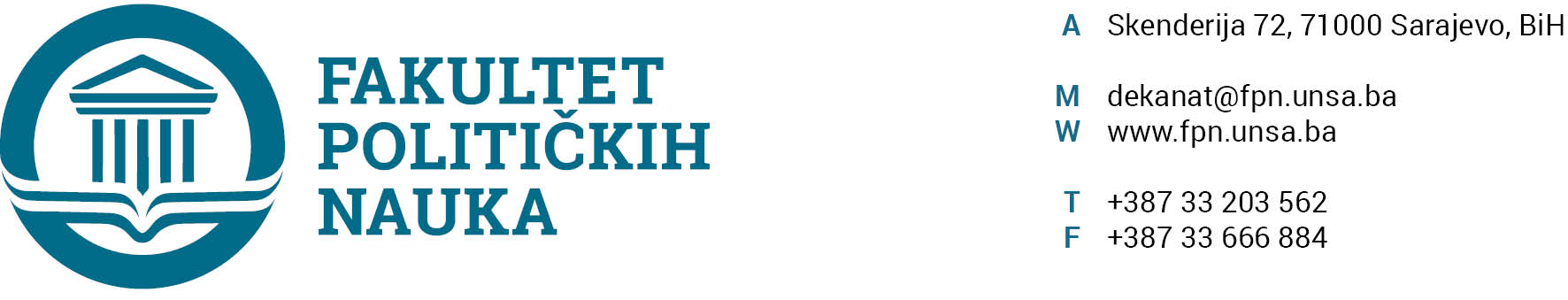 UNIVERZITET U SARAJEVUODSJEK SIGURNOSNE I MIROVNE STUDIJEZAPISNIK SA TRINAESTE (13)  REDOVNE SJEDNICE ODSJEKA ODRŽANE 11.11 .2020. GODINEPrisutni: Prof.dr. Haris Cerić, Prof.dr. Mirza Smajić, prof.dr. Zlatan Bajramović, , Prof.dr. Nerzuk Ćurak, prof. dr. Sead Turčalo, Prof.dr. Zarije Seizović, doc. dr. Emir Vajzović,  V. asst. Veldin Kadić, v. Asst. Selma Ćosić Opravdano odsutni: prof.dr. Selmo Cikotić, prof.dr. Darvin Lisica, Prof.dr. Vlado Azinović, Usvojen je slijedeći DNEVNI RED:Master studij 4+1/3+2 a) Prijave temab) IzvještajiPokretanje procedure i razmatranje Izvještaja za izbor prof.dr. Izet Beridan u zvanje emeritusaTekuća pitanjaZAKLJUČCI:Ad1. Master studij (3+2) i (4+1)1.1. Prijave tema magistarskih radovaOdsjek je prihvatio listu tema sa kandidatima, mentorima i komisijama za ocjenu i odbranu prijavljenih master teza (3+2) i (4+1) i uputio Vijeću Fakulteta na razmatranje. (Spisak tema sa komisijama u prilogu zapisnika).1.2. Izvještaj o ocjeni magistarskog radaOdsjek je jednoglasno usvojio Izvještaje Komisija za ocjenu i odbranu završnih radova na master studiju (3+2) i (4+1)  Odsjeka sigurnosnih i mirovnih studija. Odsjek navedene Izvještaje upućuje Vijeću Fakulteta na usvajanje.(Spisak Izvještaja sa prijedlozima datuma odbrana u prilogu zapisnika).Ad2. Pokretanje procedure i razmatranje Izvještaja za izbor prof.dr. Izet Beridan u zvanje emeritusaOdsjek je jednoglasno usvojio izvještaj za izbor prof.dr. Izeta Beridana u zvanje emeritusa. Odsjek navedeni izvještaj upućuje Vijeću Fakulteta na razmatranje.Ad.3. Tekuća pitanjaOdsjek je usvojio zaključak da je potrebno napraviti balans između mentorstava na komercijalnom (4+1) i nekomercijalnom (3+2) studiju i uključiti profesore sa manjim brojem mentorstava.Odsjek je uputio jednoglasnu podršku inicijativi prof. Vajzovića o pokretanju specijalističkog master studija iz oblasti informacijske sigurnosti. Sarajevo, 11.11 .2020. godineZapisničar,                                                                                                   Šef OdsjekaV.asst. mr. Veldin Kadić                                                             Prof.dr. Mirza Smajić 